Cherose Voismet, "Ohio, County Marriages, 1789-1994"Citing this Record"Ohio, County Marriages, 1789-1994," index and images, FamilySearch (https://familysearch.org/pal:/MM9.1.1/XZZQ-GQD : accessed 12 Apr 2013), Joseph Bardot and Cherose Voismet, 1854.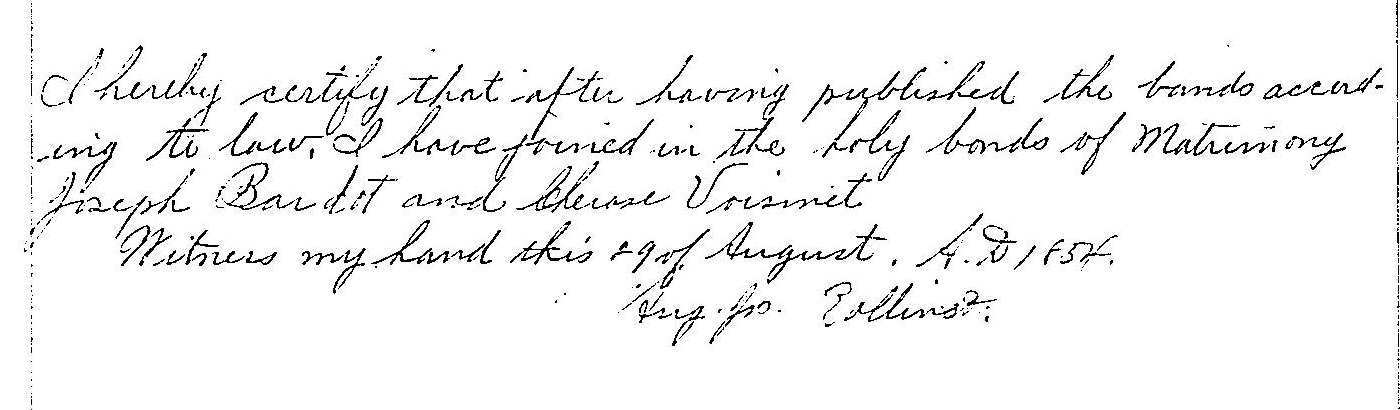 Name:Joseph BardotTitles and Terms:Event Type:MarriageEvent Date:29 Aug 1854Event Place:Shelby, Ohio, United StatesEvent Place (Original):Sidney, Shelby, Ohio, United StatesAge:Birth Year (Estimated):Birth Date:Birthplace:Father's Name:Father's Titles and Terms:Mother's Name:Mother's Titles and Terms:Spouse's Name:Cherose VoismetSpouse's Titles and Terms:Spouse's Age:Spouse's Birth Year (Estimated):Spouse's Birthplace:Spouse's Father's Name:Spouse's Father's Titles and Terms:Spouse's Mother's Name:Spouse's Mother's Titles and Terms:Reference ID:vo13 p432GS Film number:562858Digital Folder Number:004257819Image Number:00623